「第1回しごと部会　出席確認書」参加対象者：就労支援に興味のある方はどなたでも連絡先：長野市南部障害者相談支援センター（長野市障害ふくしネット事務局）連絡方法：メールの場合　fnet@hynet.sakura.ne.jp　　　　　ＦＡＸの場合　026-274-5872締切：令和6年5月13日(月)その他：事業所パンフレットやイベントチラシ・案内等は、ご自由にお持ちください。口頭でお知らせする場合には、部会内で時間　を取りますので、当日ご相談ください。☆当日の飛び込み参加も大歓迎です！！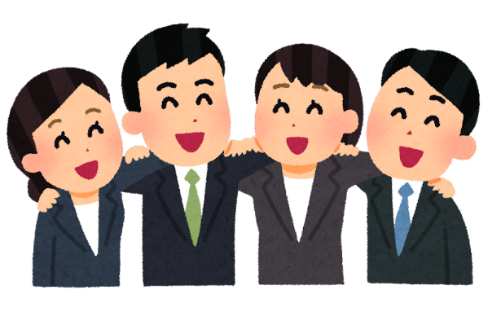 所属先の名称所属先の職種Ａ型・Ｂ型・移行・学校・行政・その他（　　　　　）氏名連絡先(TEL又はﾒｰﾙ)